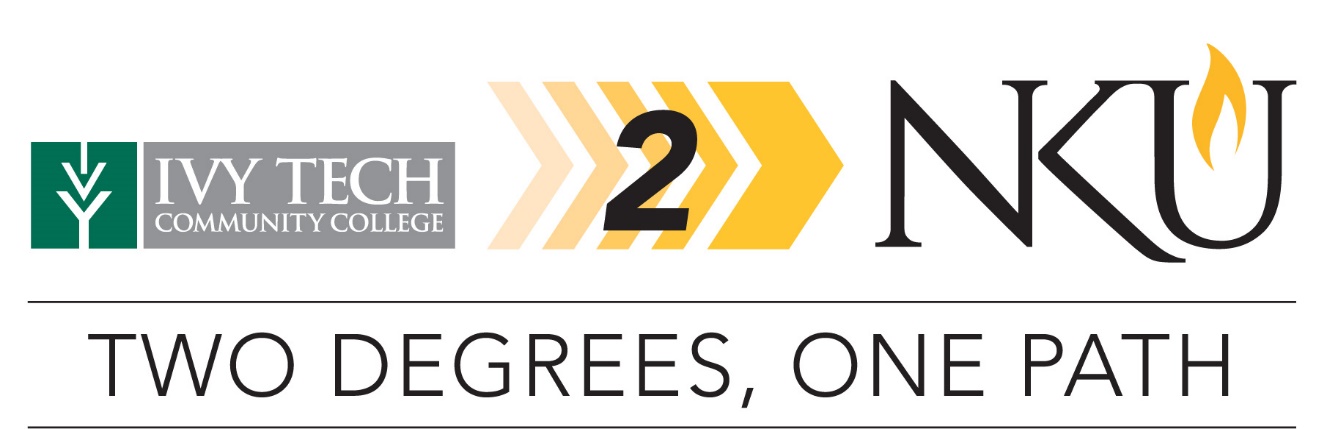 transfer pathway guide2019-2020Associate of Science in Business Administration ToBachelor of Science in Business Administration – FinanceOverviewCompletion of the following curriculum will satisfy the requirements for the Associate of Science in Business Administration degree at Ivy Tech Community College and leads to the Bachelor of Science in Business Administration - Finance degree at Northern Kentucky University.Applying to the IvyTech2NKU ProgramStudents can apply to participate in the pathway program by completing the online application on the NKU transfer webpage. Students must be enrolled in at least six credit hours at Ivy Tech, enrolled in an associate degree program, plan to transfer to NKU, and maintain a minimum 2.0 cumulative GPA at Ivy Tech. Degree Requirements for Ivy TechTo earn a degree at Ivy Tech a student must successfully complete the required number of credits for the degree, attain a minimum GPA of 2.0 in the required technical and general education courses, and complete at least 15 degree credits in the curriculum as a regular student of Ivy Tech.Admission Requirements for NKUThe BSBA is a selective admission program. All BSBA students enter as pre-majors (e.g., Accounting Pre-Major) prior to earning full admission to the major.  Students must earn an overall NKU GPA of 2.50 or better to be admitted into any BSBA major. Transfer students must complete a minimum of 12 credit hours at NKU (in any combination of courses) in order to establish an NKU GPA before applying for admission to the BSBA major.Students transferring to NKU from Ivy Tech must earn a minimum grade of C- or better in each of the following transferred courses in order to meet selective admission requirements without having to repeat equivalent courses at NKU: ACCT 101, ACCT 102, BUSN 201, MKTG 101, ECON 201, and ECON 202.  Students transferring credit for ACC 200 Principles of Accounting I-Financial (ACCT 101 at Ivy Tech) are not required to complete ACC 200L Financial Accounting Lab (1 credit).Some majors can be completed face-to-face or online. If chosen to complete fully online, courses are offered in seven week formats. Please note that tuition for online accelerated programs differs from regular tuition and students in online accelerated programs are not eligible for any NKU scholarships.Degree Requirements for NKUTo earn a bachelor’s degree at NKU, students must complete a minimum of 120 credit hours with at least 45 credit hours numbered 300 and above. In addition, at least 25% of the credit hours required for the degree and the last 30 credit hours must be completed at NKU. Students must have an overall GPA of 2.0 and meet all requirements for the major. In some cases, students must complete a focus or minor as indicated on the pathway. Ivy Tech Community College of IndianaStudents must complete the following courses for an Associate of Science in Business Administration.Category 1: Transfer General Education Core (TGEC) CompetenciesGrade of A or B in MATH 136 equates to MAT 103 + MAT 100T. Grade of C or D in MATH 136 equates to MAT 102 + MAT 100T.TBS XXX means to be selected by Ivy Tech studentTBD XXX means to be determined by NKU based on course selected at Ivy TechCategory 2: Degree Requirements for the AS in Business AdministrationA grade of C- or better is required in ACCT 101, ACCT 102, BUSN 201, ECON 201, ECON 202, and MKTG 101. Northern Kentucky University - Finance, B.S.B.A.Category 3: Additional Business Core RequirementsMAT 114 requires a math ACT score of 22 or a grade of C- or better in MATH 136 at Ivy Tech or MAT 102 at NKU.Category 4: Major Requirements for the BSBA - FinanceUpdated May 2019 for Fall 2019 StartITCC CourseCourse or CategoryCreditsNKU CourseCompletedENGL 111English Composition3ENG 101COMM 101Fundamentals of Public Speaking3CMST 101MATH 136College Algebra3(MAT 102 or MAT 103) + MAT 100TMATH 201Brief Calculus3MAT 112TBS XXXScientific Ways of Knowing3TBD XXXTBS XXXScientific Ways of Knowing3TBD XXXPSYC 101Introduction to Psychology3PSY 100PHIL 102Introduction to Ethics3PHI 200ECON 201Principles of Macroeconomics3ECO 200ECON 202Principles of Microeconomics3ECO 201Subtotal General Education Core30ITCC CourseCourse or CategoryCreditsNKU CourseCompletedIVYT 111Student Success in University Transfer1UNV 100TACCT 101Financial Accounting3ACC 200ACCT 102Managerial Accounting3ACC 201BOAT 207Integrated Microsoft Applications3BIS 101BOAT 216Business Communication3ENG 340BUSI 279Professional Development2BUS 200TBUSN 101Introduction to Business3BUS 101BUSN 201Business Law3BUS 230BUSN 207International Business3BUS 200TBUSN 230Business Statistics3STA 205MKTG 101Principles of Marketing3MKT 205Total Associate Degree Credit Hours60NKU CourseCourseCreditsITCC CourseTaken at ITCCBIS 300Management Information Systems3BIS 380Quantitative Analysis with Excel3BUS 201Haile Professionals1BUS 330Ethics: Managerial Decisions Making3ECO 305Foundations of International Business3FIN 305Principles of Finance3MAT 114Finite Mathematics3MGT 300Behavior in Organizations: Understanding Organizational Life3MGT 305Operations Management in Business3MGT 490Business Policy3Subtotal NKU Additional Business Core Credit Hours28NKU CourseCourseCreditsITCC CourseTaken at ITCCACC 308Financial Statement Analysis3FIN 315Financial Management3FIN 345Investment and Security Analysis3Select 3:  ECO 310  ECO 311  MKT 310  FIN 3/4XXSelect three courses from the following:Introduction to EconometricsEconometricsSelling SkillsAny 300 or 400 level FIN course9Electives11Subtotal Major and Elective Credit Hours60Total Baccalaureate Degree Credit Hours120